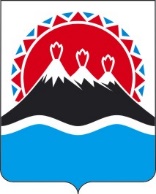 РЕГИОНАЛЬНАЯ СЛУЖБАПО ТАРИФАМ И ЦЕНАМ КАМЧАТСКОГО КРАЯПОСТАНОВЛЕНИЕВ соответствии с Федеральным законом от 07.12.2011 № 416-ФЗ 
«О водоснабжении и водоотведении», постановлением Правительства Российской Федерации от 13.05.2013 № 406 «О государственном регулировании тарифов в сфере водоснабжения и водоотведения», приказом ФСТ России от 27.12.2013 № 1746-э «Об утверждении Методических указаний по расчету регулируемых тарифов в сфере водоснабжения и водоотведения», Законом Камчатского края от 22.11.2022 № 155 «О краевом бюджете на 2023 год и на плановый период 2024 и 2025 годов», постановлением Правительства Камчатского края от 07.04.2023 № 204-П «Об утверждении Положения о Региональной службе по тарифам и ценам Камчатского края», протоколом Правления Региональной службы по тарифам и ценам Камчатского края от ХХ.11.2023 № ХХХ, на основании заявления ООО «Колхоз Ударник» от 28.04.2023 № 120ПОСТАНОВЛЯЮ:1. Утвердить производственную программу ООО «Колхоз Ударник» в сфере холодного водоснабжения (питьевого водоснабжения) в сельском поселении «село Кострома» Карагинского муниципального района на 2024-2028 годы согласно приложению 1. 2. Утвердить долгосрочные параметры регулирования ООО «Колхоз Ударник» на долгосрочный период регулирования для установления тарифов на питьевую воду (питьевое водоснабжение) потребителям сельского поселения «село Кострома» Карагинского муниципального района на 2024-2028 годы согласно приложению № 2. 3. Утвердить тарифы на питьевую воду (питьевое водоснабжение) ООО «Колхоз Ударник» потребителям сельского поселения «село Кострома» Карагинского муниципального района на 2024-2028 годы согласно приложению 3.4. Настоящее постановление вступает в силу с 1 января 2024 года.Приложение 1 к постановлению Региональной службы по тарифам и ценам Камчатского краяот ХХ.11.2023 № ХХХПроизводственная программа ООО «Колхоз Ударник» в сфере холодного водоснабжения (питьевого водоснабжения) потребителям сельского поселения «село Кострома» Карагинского муниципального района на 2024-2028 годыРаздел 1. Паспорт регулируемой организацииРаздел 2. Планируемый объем подачи питьевого водоснабженияРаздел 3. Перечень плановых мероприятий по повышению эффективности деятельности организации коммунального комплекса Раздел 4. Объем финансовых потребностей, необходимых для реализации производственной программы в сфере питьевого водоснабженияРаздел 5. График реализации мероприятий производственной программы в сфере питьевого водоснабженияРаздел 6. Плановые показатели надежности, качества и энергетической эффективности объектов централизованных систем водоснабженияПриложение 2 к постановлению Региональной службы по тарифам и ценам Камчатского краяот ХХ.11.2023 № ХХХДолгосрочные параметры регулирования ООО «Колхоз Ударник» на долгосрочный период регулирования для установления тарифов на питьевую воду (питьевое водоснабжение) потребителям сельского поселения «село Кострома» Карагинского муниципального района на 2024-2028 годыПриложение 3 к постановлению Региональной службы по тарифам и ценам Камчатского краяот ХХ.11.2023 № ХХХТарифы на питьевую воду (питьевое водоснабжение) ООО «Колхоз Ударник» потребителям сельского поселения «село Кострома» Карагинского муниципального районаЭкономически обоснованные тарифы для потребителей (ООО «Колхоз Ударник» не является плательщиком НДС)[Дата регистрации] № [Номер документа]г. Петропавловск-КамчатскийОб утверждении тарифов на питьевую воду (питьевое водоснабжение) ООО «Колхоз Ударник» потребителям сельского поселения «село Кострома» Карагинского муниципального района на 2024-2028 годыРуководитель[горизонтальный штамп подписи 1]М.В. Лопатникова№ п/пРегулируемая организация,в отношении которойразработана производственнаяпрограммаУполномоченный
орган,утверждающийпроизводственнуюпрограммуПериод реализации производственной программы1.Наименованиеполное / 
сокращенноеОбщество с Ограниченной ответственностью «Колхоз Ударник»/ ООО «Колхоз Ударник»Региональная служба по тарифам и ценам Камчатского края2024-2028 годы2.Юридическийадрес / фактический адресс. Кострома, Карагинский район, Камчатский край, 688716/с. Кострома, Карагинский район, Камчатский край, 688716Ленинградская ул., 118, г. Петропавловск-Камчатский, 6830032024-2028 годы№ 
п/пПоказатели 
производственной программыЕдиницы 
измерения2024 год2025 год2026 год2027 год2028 год123456781.Объем реализации услуг, в том числе по потребителям:тыс. м35,2195,2195,2195,2195,2191.1- населению тыс. м32,1442,1442,1442,1442,1441.2- бюджетным потребителям тыс. м30,0840,0840,0840,0840,0841.3- прочим потребителям тыс. м32,9912,9912,9912,9912,991№ 
п/пНаименование 
мероприятияСрок реализации мероприятийФинансовые 
потребности 
на реализацию
мероприятий, 
тыс. руб.Ожидаемый эффектОжидаемый эффект№ 
п/пНаименование 
мероприятияСрок реализации мероприятийФинансовые 
потребности 
на реализацию
мероприятий, 
тыс. руб.наименование 
показателятыс. руб./%123456Мероприятия1.Текущий ремонт и техническое обслуживание объектов водоотведения2024-2028 годы---2.Капитальный ремонт объектов водоотведения2024-2028 годы---Итого: -- -№ 
п/пПоказателиГодтыс. руб.12341.Необходимая валовая выручка20241 082,6672.Необходимая валовая выручка20251 202,7173.Необходимая валовая выручка20261 261,1184.Необходимая валовая выручка20271 153,2675.Необходимая валовая выручка20281 190,864№  п/пНаименование мероприятияСрок выполнения мероприятий производственной программы в сфере водоотведения (тыс. руб.)Срок выполнения мероприятий производственной программы в сфере водоотведения (тыс. руб.)Срок выполнения мероприятий производственной программы в сфере водоотведения (тыс. руб.)Срок выполнения мероприятий производственной программы в сфере водоотведения (тыс. руб.)№  п/пНаименование мероприятия1 квартал 2 квартал 3 квартал 4 квартал.1234562024-2028 годы2024-2028 годы2024-2028 годы2024-2028 годы2024-2028 годы2024-2028 годы1.Текущий ремонт и техническое обслуживание объектов водоотведения----2024-2028 годы2024-2028 годы2024-2028 годы2024-2028 годы2024-2028 годы2024-2028 годы2. Капитальный ремонт объектов водоотведения----№
п/пНаименование показателяЕд. 
изм.2024 год2025 год2026 год2027 год2028 год123456781.1.1.Доля проб питьевой воды, подаваемой с источников водоснабжения, водопроводных станций или иных объектов централизованной системы водоснабжения в распределительную водопроводную сеть, не соответствующих установленным требованиям, в общем объеме проб, отобранных по результатам производственного контроля качества питьевой воды%1.2.Доля проб питьевой воды в распределительной водопроводной сети, не соответствующих установленным требованиям, в общем объеме проб, отобранных по результатам производственного контроля качества питьевой воды%2.2.1.Количество перерывов в подаче воды, зафиксированных в местах исполнения обязательств организацией, осуществляющей холодное водоснабжение, возникших в результате аварий, повреждений и иных технологических нарушений на объектах централизованной системы холодного водоснабжения, в расчете на протяженность водопроводной сети в годед./км3.3.1.Доля потерь воды в централизованных системах водоснабжения при транспортировке в общем объеме воды, поданной в водопроводную сеть%2,732,732,732,732,733.2.Удельный расход электрической энергии, потребляемой в технологическом процессе подготовки питьевой воды, на единицу объема воды, отпускаемой в сетькВт*ч/куб. м3.3.Удельный расход электрической энергии, потребляемой в технологическом процессе транспортировки питьевой воды, на единицу объема транспортируемой питьевой водыкВт*ч/куб. м2,7902,7872,7842,7812,778№ п/пГодБазовый уровень операционных расходов, тыс. руб.Индекс эффективности операционных расходов, %Удельный расход электрической энергии, кВт*ч/ куб.м.Нормативный уровень прибыли, %Уровень потерь воды, %1.2024709,889-2,790-2,732.2025Х12,787-2,733.2026Х12,784-2,734.2027Х12,781-2,735.2028Х12,778-2,73№ п/пГод (период)Тариф на водоотведение, руб./куб.м1.01.01.2024-30.06.2024176,821.01.07.2024-31.12.2024238,082.01.01.2025-30.06.2025228,902.01.07.2025-31.12.2025231,613.01.01.2026-30.06.2026231,533.01.07.2026-31.12.2026251,124.01.01.2027-30.06.2027219,154.01.07.2027-31.12.2027221,925.01.01.2028-30.06.2028221,855.01.07.2028-31.12.2028233,37